2024 Liturgical Calendar 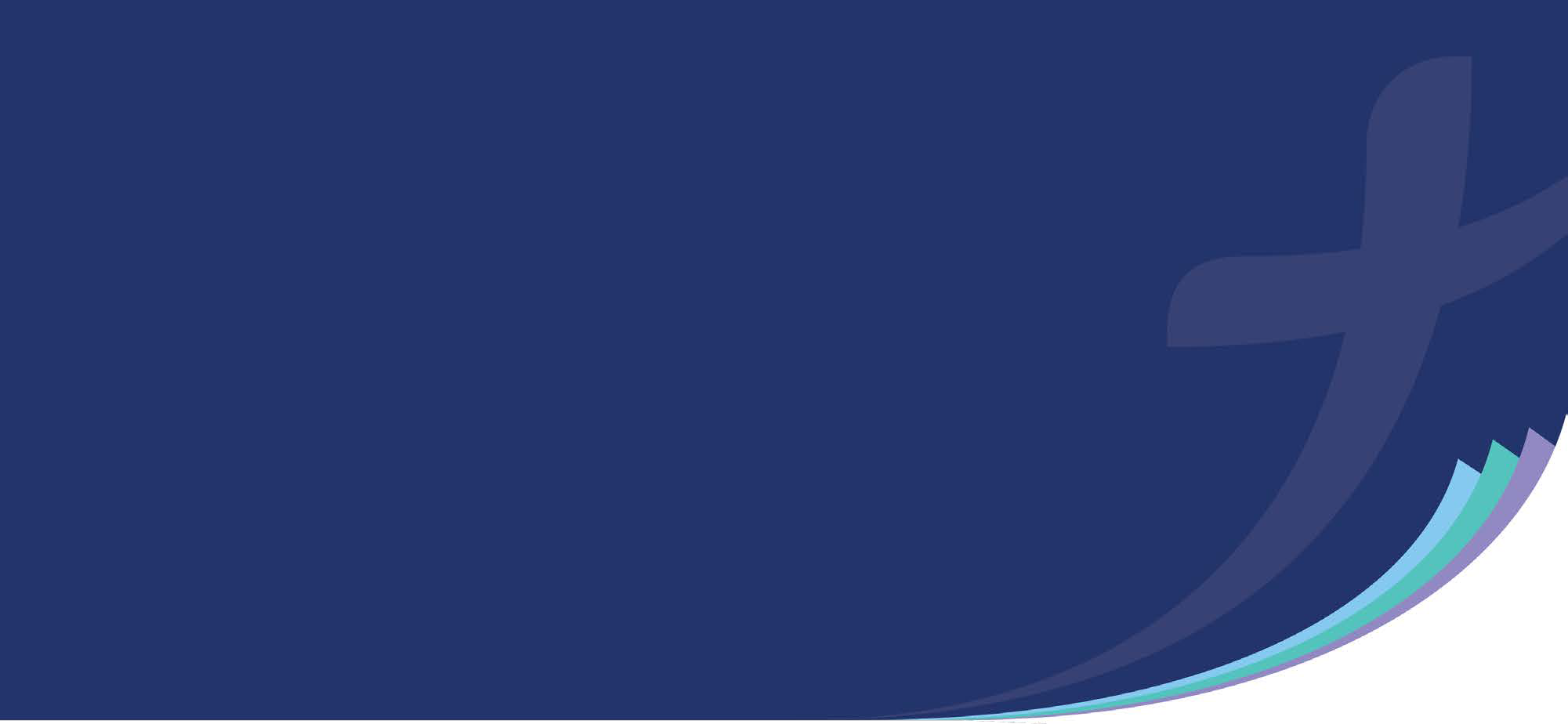 For Primary Schools The Year of MarkLiturgical Year B for Sundays Weekday Readings- Cycle II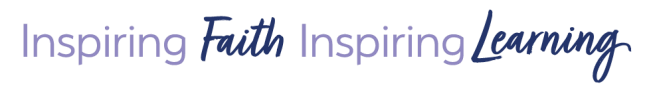 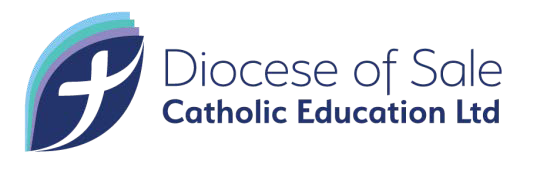 KEYOTHER USEFUL LINKS:TERM 1 2024TERM 2 2024TERM 3 2024TERM 4 2024WEEK:SUNDAYRELIGIOUS FEASTS & FESTIVALSRELIGIOUS FEASTS & FESTIVALSABORIGINAL & TORRES STRAIT ISLANDER DAYS OF RECOGNITIONABORIGINAL & TORRES STRAIT ISLANDER DAYS OF RECOGNITIONDATES FOR THE WEEKDATES FOR THE WEEKDATES FOR THE WEEKTEACHER RESOURCES128 JANUARY4th Sunday in Ordinary TimeGospel - Mark 1:21-28Green29 Jan30 Jan29 Jan30 JanTeachers return to schoolStudents return to school24 FEBRUARY5th Sunday in Ordinary TimeGospel- Mark 1:29-39Green311 FEBRUARY6th Sunday in Ordinary TimeGospel- Mark 1:40-45Green13 Feb14 FebShrove Tuesday(Project Compassion Launch)Ash Wednesday13 FebNational Apology Anniversary11 Feb11 FebWorld Day of Prayer for the SickVisit - VAEAI- National Apology AnniversaryNational Museum Australia  informationDigital classroomCaritas Australia: Project CompassionLENTLENTLENTLENTLENTLENTLENTLENTLENTLENT418 FEBRUARY1st Sunday of LentGospel- Mark 1:12-15Violet20 FebUN World Day of Social JusticeUN World Day of Social JusticeUnited Nations:World Day of Social Justice525 FEBRUARY2nd Sunday of LentGospel- Mark 9:2-10Violet1 MarWorld Day of PrayerWorld Day of PrayerWorld Day of Prayer Aus.:World Day of Prayer Australia63 MARCH3rd Sunday of LentGospel ~ John 2:13-25Violet710 MARCH4th Sunday of LentGospel- Jn 4:5-42Violet10 Mar - 8 AprRamadan (Islam)11 MarLabour Day HolidayLabour Day Holiday817 MARCH5th Sunday of LentGospel- John 12:20-33Violet17 Mar20 MarSolemnity of St PatrickSolemnity of St Joseph21 MarHarmony Day20-26 MarNational Harmony Week.National Harmony Week.Visit - Australian Government- Harmony WeekPrimary school activity opportunitiesLower Secondary school activity opportunities924 MARCHPassion Sunday (Palm Sunday)Gospel- Mark 14:1 – 15:47 or 15:1-39Red23-24 Mar28 Mar29 MarPurim (Jewish)Holy ThursdayGood Friday28 MarEND OF TERM 1END OF TERM 1During Holidays31 MarchEaster SundayGospel - John 20:1-9 or Mark 16:1-7 or Luke 24:13-35White or GoldWEEKSUNDAYRELIGIOUS FEASTS & FESTIVALSRELIGIOUS FEASTS & FESTIVALSABORIGINAL & TORRES STRAIT ISLANDER DAYS OF RECOGNITIONABORIGINAL & TORRES STRAIT ISLANDER DAYS OF RECOGNITIONDATES FOR THE WEEKDATES FOR THE WEEKTEACHER RESOURCES114 APRIL3rd Sunday Of EasterGospel - Luke 24:35-48White221 APRIL4th Sunday Of EasterGospel- John 10:11-18White23-30 AprPassover/Pesach (Jewish)21 Apr25 AprWorld Day of Prayer for VocationsANZAC Day Holiday328 APRIL5th Sunday Of EasterGospel- John 15:1-8White45 MAY6th Sunday Of EasterGospel- John 15:9-17White5-6 MayYom HaShoah (Jewish)Holocaust Remembrance Day512 MAYSolemnity of the Ascension of the LordGospel- Mark 16:15-20White12 May15–21May17 – 24 MayMother’s DayCatholic Care Family Week (National Families Week)Catholic Education WeekThems – “I am making all things new”.  (Rev. 21:5)DOSCEL:The Ascension of the Lord Fact Sheet619 MAYPentecost SundayGospel-: John 20:19-23 or 15:26-27; 16:12-15Red24 MaySolemnity of Our LadyHelp of ChristiansArchbishop Mark Coleridge: Why does Pentecost Matter?NCEC Commentary:The Coming of the HolySpirit Acts 2:1-12726 MAYSolemnity of the Most Holy TrinityGospel- Matthew 28:16-20White31 MayVisitation of the Blessed Virgin Mary26 May27 May-3 Jun29 May(Australia) National Sorry Day.National ReconciliationWeek.Anniversary of the Torres Strait Islander FlagAboriginal Catholic Ministry: A Reconciliation WeekPrayer Visit - Healing Foundation National Sorry DayStolen Generations Resource kit for teachers and studentsVisit - ABC Right WrongsNational Museum of Australia Australians Together 1967 Referendum Visit - Reconciliation AustraliaReconciliation Victoria82 JUNESOLEMNITY OF THE MOST HOLY BODY AND BLOOD OF CHRISTGospel – Mark 14:12-16, 22-26White7 JuneSolemnity of the Most Sacred Heart of Jesus3 JuneMabo Day5 JunWorld Environment DayVisit - AIATSIS - Eddie Koiki MaboAustralians Together - Mabo and Native Title99 JUNE10th Sunday of Ordinary TimeGospel - Mark 3:20-35Green11-13 JuneShavuot (Jewish)10 JunKing’s Birthday Holiday1016 JUNE11th Sunday of Ordinary TimeGospel- Mark 4:26-34Green16-20 JuneEid al Adha (Islam)Feast of the Sacrifice20 JunWorld Refugee Day1123 JUNE12th Sunday of Ordinary TimeGospel- Mark 4:35-41Green28 JunEND OF TERM 2During Holidays6-7 JulyAl Hijra (Islam)Islamic New YearI July7-14July12 JulyComing of the Light Festival (Torres Strait Islands)NAIDOC WeekAnniversary of the Aboriginal FlagVisit - NAIDOC WeekView - NAIDOC Week winner profilesDeadly Story – Coming of the LightWEEKSUNDAYRELIGIOUS FEASTS & FESTIVALSRELIGIOUS FEASTS & FESTIVALSABORIGINAL & TORRES STRAIT ISLANDER DAYS OF RECOGNITIONABORIGINAL & TORRES STRAIT ISLANDER DAYS OF RECOGNITIONDATES FOR THE WEEKDATES FOR THE WEEKTEACHER RESOURCES114 JULY15th Sunday in Ordinary TimeGospel- Mark 6:7-13Green17 JulyStart of Muharram (Islam)Sacred Month14 JulyAboriginal and Torres Strait Island Sunday15 JulySTART OF TERM 3221 JULY16th Sunday in Ordinary TimeGospel- Mark 6:30-34Green24 JulyAnniversary Lake Tyers, Bung Yarnda (1971) Handover Visit - Lake Tyers Aboriginal TrustVisit - Deadly Story-Bung Yarnda Lake Tyers MissionVisit - Uni Melb photo mural Lake Tyers328 JULY17th Sunday in Ordinary TimeGospel- John 6:1-15Green28 July30 July30 JulyWorld Day for         Grandparents and the   ElderlyInternational Day of FriendshipUN World Day against Trafficking in HumansAustralian Catholic Religious Against Trafficking in Humans:  ACRATHVisit - SNAICC - The national voice of our children44 AUGUST18th Sunday in Ordinary TimeGospel- John 6:24-35Green6 Aug8 AugFeast of the Transfiguration of the LordSolemnity of St Mary of the Cross MacKillop4 Aug9 AugNational Aboriginal and Torres Strait Islander Children’s DayInternational Day of the World’s Indigenous PeoplesAboriginal and Torres Strait Islander DaySaint Mary of the Cross MacKillop ResourceUN International Day of World's Indigenous Peoples511 AUGUST19th Sunday in Ordinary TimeGospel- John 6:41-51Green15 AugSolemnity of the Assumption of the Blessed Virgin Mary12 AugInternational Youth DayThe Assumption of Mary Resource618 AUGUST20th Sunday in Ordinary TimeGospel- John 6:51-58Green19 AugWorld Humanitarian Day725 AUGUST21st Sunday in Ordinary TimeGospel- John 6:60-69Green25 AugSocial Justice SundayAustralian Catholic Bishops: Social Justice 81 SEPTEMBER22ND Sunday in Ordinary TimeGospel- Mark 7:1-8. 14-15. 21-23Green4 SeptIndigenous Literacy Day1 Sep1 Sep1 Sep –4 Oct5-11 SepFather’s DayWorld Day of Prayer for Care and CreationSeason of CreationNAPCAN National ChildProtection WeekCatholic Earthcare:Catholic Earthcare AustraliaSeason of Creationhttps://laudatosimovement.org/season-of-creation/98 SEPTEMBER23RD Sunday in Ordinary TimeGospel- Mark 7:31-37Green8 SepThe Nativity of the Blessed Virgin Mary13 Sept.Anniversary of UN Declaration on the Rights of Indigenous Peoples8 SepSafeguarding SundayChild Protection Week1015 SEPTEMBER24TH Sunday in Ordinary TimeGospel- Mark 8:27-35Green15-16 SeptMawlid al Nabi (Islam)20 SepEND OF TERM 3During Holidays2-4 Oct11-12 OctRosh Hashanah (Jewish)Yom Kippur (Jewish)Day of AtonementWEEKSUNDAYRELIGIOUS FEASTS & FESTIVALSRELIGIOUS FEASTS & FESTIVALSABORIGINAL & TORRES STRAIT ISLANDER DAYS OF RECOGNITIONABORIGINAL & TORRES STRAIT ISLANDER DAYS OF RECOGNITIONDATES FOR THE WEEKDATES FOR THE WEEKTEACHER RESOURCES16 OCTOBER27th Sunday in Ordinary TimeGospel- Mk 10:2-16 or 10:2-12GreenOCTOBER7 Oct7-13 OctWORLD MISSION MONTHSTART OF TERM 4National Family WeekCatholic Mission: Socktober213 OCTOBER28th Sunday in Ordinary TimeGospel- Mark 10:17-30 or 10:17-27Green16-23 OctSukkot (Jewish)Feast of Tabernacles10 OctWorld Mental Health Day320 OCTOBER29th Sunday in Ordinary TimeGospel- Mark 10:35-45 or 10:42-45Green20 Oct25 OctWorld Mission DaySimchat Torah (Jewish)The Joy of the Torah26 OctUluru returned to Traditional Owners (1985)17 Oct25 OctInternational Day for the Eradication of PovertyWorld Teachers’ Day427 OCTOBER30th Sunday in Ordinary TimeGospel- Mark 10:46-52Green1 Nov2 Nov1 Nov(Oct 29-Nov 3)Solemnity of All SaintsAll Souls DayDiwali (Hindu)Festival of Lights27 OctNational Grandparents DayCatholic Mission: Catholic Mission53 NOVEMBER31st Sunday in Ordinary TimeGospel- Mark 12:28-34GreenDOSCEL:All Saints Day Fact Sheet DOSCEL:All Souls Day Fact Sheet610 NOVEMBER32nd Sunday in Ordinary TimeGospel- Mark 12:38-44 or 12:41-44Green9 NovKristallnacht (Jewish)Night of Broken Glass7 Nov11 NovMelbourne Cup HolidayRemembrance DayAustralian War Memorial: Remembrance Day717 NOVEMBER33rd Sunday in Ordinary TimeGospel- Mark 13:24-32Green824 NOVEMBERSOLEMNITY OF OUR LORD JESUS CHRIST, KING OF THE UNIVERSEGospel- John 18:33-37White20 NovUniversal Children’s DayADVENT (YEAR OF LUKE~ YEAR C)ADVENT (YEAR OF LUKE~ YEAR C)ADVENT (YEAR OF LUKE~ YEAR C)ADVENT (YEAR OF LUKE~ YEAR C)ADVENT (YEAR OF LUKE~ YEAR C)ADVENT (YEAR OF LUKE~ YEAR C)ADVENT (YEAR OF LUKE~ YEAR C)ADVENT (YEAR OF LUKE~ YEAR C)ADVENT (YEAR OF LUKE~ YEAR C)91 December1st Sunday of AdventGospel- Lk 21:25-28. 34-36Violet8 DecSolemnity of the Immaculate Conception of the Blessed Virgin Mary3 DecInternational Day of People with Disability3 DecInternational Day of People with DisabilityDOSCEL:The Immaculate Conception of Mary Fact Sheet108 DECEMBER2nd Sunday of AdventGospel- Luke 3:1-6Violet1115 DECEMBER3rd Sunday of AdventGospel- Luke 3:10-18Violet or Rose20 DecEND OF TERM 4During Holidays25 Dec25-27 DecSolemnity of the Nativity of the LordChanukah/Hanukkah (Jewish)   Feast of Lights